Populations NotesWhat is a Population?All the members of a ________________ living in the same _________________ at the same _______________________.Examples: Palm trees on an island, a school of specific fish, and daisies in a field in Ohio.Properties of PopulationsPopulation _________________-the number of _______________________ per unit area or volumeExample: the number of small mouth bass per cubic meter of water in a lake.______________________- the relative distribution or ______________________ of its individuals within a given amount of space.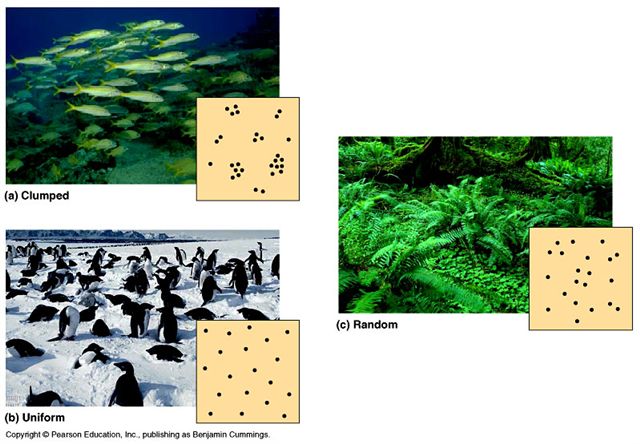 How Does a Population Grow?Growth Rate-the ______________________ minus the _______________________ of a population.Change in population size = Births - DeathsHow Fast Can a Population Grow?__________________________________: The fastest rate at which its potential population can grow.Reproductive Potential: The _______________________ number of __________________________ that each member of the population can produce.If perfect conditions, it would take a pair of elephants _______________________ to produce 19 million descendants.Exponential GrowthA ___________________could produce 19 ____________________ new cells in a few days or weeks.____________________ growth is an example of this. 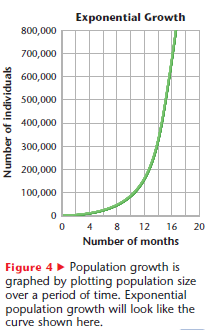 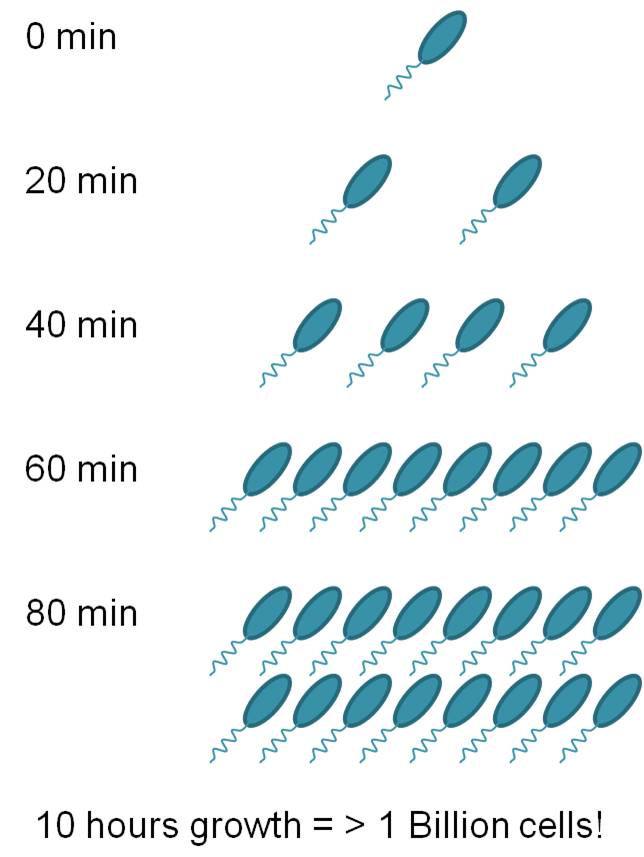 Carrying Capacity________________________________ is the ________________________ population that the ecosystem can support indefinitely. While a population may ______________ beyond this number, it will not remain at this increased size.Example:Rabbits in Australia demonstrate _________________ growth and _______________________.Originally, there were ________________ rabbits in Australia.When they were introduced in 1859, their numbers grew ______________ because they had plenty of _______________, no ________________, and no _________________. Eventually, ______________________ and ________________________ caused the rabbit population to crash. Over time, the vegetation ________________, and the rabbit population began to _________________ again. 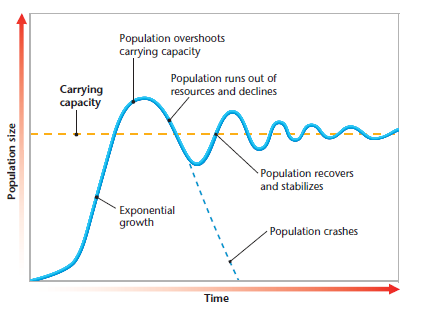 The increasing and decreasing cycle continues, though less dramatically, as the population stays closer to the carrying capacity over time. Resource LimitsA species reaches its _________________________ when it consumes a particular natural resource at the same rate at which the ecosystem ____________________ the resource.That natural resource is called a __________________________________________. For example, plant growth is limited by supplies of __________________, sunlight, and ______________________. The supply of the most ______________________ limited resources determines the current carrying capacity. Two Types of Population Regulation1. __________________________________Deaths occur more quickly in a crowded population than in a sparse population.Reasons for deaths-CompetitionPredation_______________________________________________________When certain portions of the population die regardless of how dense the population is.Reasons for deaths:___________________Natural disastersHuman actions (deforestation, damming a river, hunting, etc.)